Ход урокаРаздел долгосрочного планирования:  5.1С  Проценты                                   Школа: №11Дата :    ____                                                                                                                 ФИО учителя: Налётенко Р.АКласс:  5 а                                              Участвовали:                                               Не участвовали:Раздел долгосрочного планирования:  5.1С  Проценты                                   Школа: №11Дата :    ____                                                                                                                 ФИО учителя: Налётенко Р.АКласс:  5 а                                              Участвовали:                                               Не участвовали:Тема урокаПроцентыЦели обучения, достигаемыена этом уроке (Ссылка научебный план)5.1.2.33 переводить дроби в проценты и проценты в дробиЦель урокаВсе: переводят дроби в проценты и проценты в дробиМногие: переводят дроби наиболее рациональным способомНекоторые: применяют проценты в решении текстовых задач.Критерии оцениванияОбучающийся:Переводит дроби в проценты и наоборотЯзыковые задачиУчащийся читает процент, объясняет как переводить дроби в проценты и проценты в дробиТерминология: Процент, обыкновенная дробь, десятичная дробьФразы: чтобы перевести процент в дробь…; чтобы перевести десятичную дробь в проценты…Воспитание ценностейЭкономический рост, основанный на индустриализации и инновацияхТворческое и критическое мышление коммуникативные способности, способность работать в группеМежпредметная связьЕстествознание, историяПредыдущие знанияСокращает дробь, переводит десятичную дробь в обыкновенную и наоборотЗапланированныеэтапы урокаВиды упражнений, запланированных на урок:Виды упражнений, запланированных на урок:Виды упражнений, запланированных на урок:Виды упражнений, запланированных на урок:Виды упражнений, запланированных на урок:РесурсыНачало урока – 5-7 минНачало урока (5-7 минут)Организационный момент. Психологический настрой:
- Доброе утро, ребята!  Какое у вас настроение? Ваше настроение я предлагаю вам выразить при помощи фишек разного цвета, которые лежат у вас на парте. Красная фишка настроение отличное, зелёная хорошее, синяя так себе. 
- Я тоже покажу вам своё настроение. 
- Ребята, я вижу, не у всех настроение в начале урока отличное, но давайте проведём наш урок так, чтобы в конце урока у всех ребят нашего класса настроение было прекрасное. 
- Повернитесь лицом к соседу, улыбнитесь и скажите ему: 
Я желаю тебе добра; 
Если тебе будет трудно, я помогу. Задание 1. Деление на группыЦель: Повторить предыдущие знания- Разделимся на группы решая пример на дроби, у кого получится 1, садятся в первую группу, у кого 2 во вторую группу, у кого 3 в третью группу, и у кого 4 в четвертую группу.На столах у вас лежат карточки с закрашенными клеточками. Запишите с помощью дроби - Где знаменатель? сколько всего клеток, а числитель сколько закрашено?Обратная связь – учитель задает вопросы, ученики отвечают Постановка проблемы:Как называют эти дроби? – половина;  – треть;  – четверть;  – ?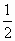 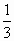 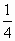 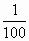 Учитель совместно с учениками вводит понятие “процента”, рассуждаем о его значении и роли в жизни человека.Вопросы: Где вы встречали слово “процент”? Для чего нужны проценты? и др.Обратная  связь - учитель задает вопросы, ученики отвечаютНачало урока (5-7 минут)Организационный момент. Психологический настрой:
- Доброе утро, ребята!  Какое у вас настроение? Ваше настроение я предлагаю вам выразить при помощи фишек разного цвета, которые лежат у вас на парте. Красная фишка настроение отличное, зелёная хорошее, синяя так себе. 
- Я тоже покажу вам своё настроение. 
- Ребята, я вижу, не у всех настроение в начале урока отличное, но давайте проведём наш урок так, чтобы в конце урока у всех ребят нашего класса настроение было прекрасное. 
- Повернитесь лицом к соседу, улыбнитесь и скажите ему: 
Я желаю тебе добра; 
Если тебе будет трудно, я помогу. Задание 1. Деление на группыЦель: Повторить предыдущие знания- Разделимся на группы решая пример на дроби, у кого получится 1, садятся в первую группу, у кого 2 во вторую группу, у кого 3 в третью группу, и у кого 4 в четвертую группу.На столах у вас лежат карточки с закрашенными клеточками. Запишите с помощью дроби - Где знаменатель? сколько всего клеток, а числитель сколько закрашено?Обратная связь – учитель задает вопросы, ученики отвечают Постановка проблемы:Как называют эти дроби? – половина;  – треть;  – четверть;  – ?Учитель совместно с учениками вводит понятие “процента”, рассуждаем о его значении и роли в жизни человека.Вопросы: Где вы встречали слово “процент”? Для чего нужны проценты? и др.Обратная  связь - учитель задает вопросы, ученики отвечаютНачало урока (5-7 минут)Организационный момент. Психологический настрой:
- Доброе утро, ребята!  Какое у вас настроение? Ваше настроение я предлагаю вам выразить при помощи фишек разного цвета, которые лежат у вас на парте. Красная фишка настроение отличное, зелёная хорошее, синяя так себе. 
- Я тоже покажу вам своё настроение. 
- Ребята, я вижу, не у всех настроение в начале урока отличное, но давайте проведём наш урок так, чтобы в конце урока у всех ребят нашего класса настроение было прекрасное. 
- Повернитесь лицом к соседу, улыбнитесь и скажите ему: 
Я желаю тебе добра; 
Если тебе будет трудно, я помогу. Задание 1. Деление на группыЦель: Повторить предыдущие знания- Разделимся на группы решая пример на дроби, у кого получится 1, садятся в первую группу, у кого 2 во вторую группу, у кого 3 в третью группу, и у кого 4 в четвертую группу.На столах у вас лежат карточки с закрашенными клеточками. Запишите с помощью дроби - Где знаменатель? сколько всего клеток, а числитель сколько закрашено?Обратная связь – учитель задает вопросы, ученики отвечают Постановка проблемы:Как называют эти дроби? – половина;  – треть;  – четверть;  – ?Учитель совместно с учениками вводит понятие “процента”, рассуждаем о его значении и роли в жизни человека.Вопросы: Где вы встречали слово “процент”? Для чего нужны проценты? и др.Обратная  связь - учитель задает вопросы, ученики отвечаютНачало урока (5-7 минут)Организационный момент. Психологический настрой:
- Доброе утро, ребята!  Какое у вас настроение? Ваше настроение я предлагаю вам выразить при помощи фишек разного цвета, которые лежат у вас на парте. Красная фишка настроение отличное, зелёная хорошее, синяя так себе. 
- Я тоже покажу вам своё настроение. 
- Ребята, я вижу, не у всех настроение в начале урока отличное, но давайте проведём наш урок так, чтобы в конце урока у всех ребят нашего класса настроение было прекрасное. 
- Повернитесь лицом к соседу, улыбнитесь и скажите ему: 
Я желаю тебе добра; 
Если тебе будет трудно, я помогу. Задание 1. Деление на группыЦель: Повторить предыдущие знания- Разделимся на группы решая пример на дроби, у кого получится 1, садятся в первую группу, у кого 2 во вторую группу, у кого 3 в третью группу, и у кого 4 в четвертую группу.На столах у вас лежат карточки с закрашенными клеточками. Запишите с помощью дроби - Где знаменатель? сколько всего клеток, а числитель сколько закрашено?Обратная связь – учитель задает вопросы, ученики отвечают Постановка проблемы:Как называют эти дроби? – половина;  – треть;  – четверть;  – ?Учитель совместно с учениками вводит понятие “процента”, рассуждаем о его значении и роли в жизни человека.Вопросы: Где вы встречали слово “процент”? Для чего нужны проценты? и др.Обратная  связь - учитель задает вопросы, ученики отвечаютНачало урока (5-7 минут)Организационный момент. Психологический настрой:
- Доброе утро, ребята!  Какое у вас настроение? Ваше настроение я предлагаю вам выразить при помощи фишек разного цвета, которые лежат у вас на парте. Красная фишка настроение отличное, зелёная хорошее, синяя так себе. 
- Я тоже покажу вам своё настроение. 
- Ребята, я вижу, не у всех настроение в начале урока отличное, но давайте проведём наш урок так, чтобы в конце урока у всех ребят нашего класса настроение было прекрасное. 
- Повернитесь лицом к соседу, улыбнитесь и скажите ему: 
Я желаю тебе добра; 
Если тебе будет трудно, я помогу. Задание 1. Деление на группыЦель: Повторить предыдущие знания- Разделимся на группы решая пример на дроби, у кого получится 1, садятся в первую группу, у кого 2 во вторую группу, у кого 3 в третью группу, и у кого 4 в четвертую группу.На столах у вас лежат карточки с закрашенными клеточками. Запишите с помощью дроби - Где знаменатель? сколько всего клеток, а числитель сколько закрашено?Обратная связь – учитель задает вопросы, ученики отвечают Постановка проблемы:Как называют эти дроби? – половина;  – треть;  – четверть;  – ?Учитель совместно с учениками вводит понятие “процента”, рассуждаем о его значении и роли в жизни человека.Вопросы: Где вы встречали слово “процент”? Для чего нужны проценты? и др.Обратная  связь - учитель задает вопросы, ученики отвечаютКарточки с клеточкамиСередина урока - 25 минЗадание 2. Изучение новой темы. (25 мин)Каждая группа получает задания (по опорным конспектам):1 группа - как перевести проценты в обыкновенную дробь2 группа – как перевести обыкновенную дробь в проценты3 группа –  как перевести проценты в десятичную дробь4 группа – как перевести десятичную дробь в обыкновеннуюи отвечает на следующие вопросы:Докажи, что радиус окружности составляет 50% от ее диаметраДокажи, что сторона квадрата составляет 25% от ее периметра.Прием активного обучения - "Посланник»ФО – взаимооценка в листе самооценивания - группа оценивает работу группы по выступлению "посла" по критериям:3 балла - "отлично"   2 балла - "хорошо" 1  балл - "удовлетворительно"Задание 3. Закрепление материалаИгра «Домино». Победит та группа кто быстрее всех соберет замкнутую фигуру. Дифференциация заданий по уровням сложности. Группа которая выполнит задание быстрее решит логическую задачу на %. «Раньше Вася решал правильно две задачи на проценты из двадцати. После изучения темы на одном полезном сайте, Вася стал решать правильно 16 задач из 20. На сколько процентов поумнел Вася? За стопроцентный ум считаем 20 решённых задач.»ФО – самооценивание, ученик оценивает себя справился ли он с поставленной задачей «+» или «-»ФизкультминуткаМатематическая разминка. Учитель показывает пример, на слайде ответы к примерам. Надо найти правильный ответ и выполнить задание которое указано возле ответа.Задание 2. Изучение новой темы. (25 мин)Каждая группа получает задания (по опорным конспектам):1 группа - как перевести проценты в обыкновенную дробь2 группа – как перевести обыкновенную дробь в проценты3 группа –  как перевести проценты в десятичную дробь4 группа – как перевести десятичную дробь в обыкновеннуюи отвечает на следующие вопросы:Докажи, что радиус окружности составляет 50% от ее диаметраДокажи, что сторона квадрата составляет 25% от ее периметра.Прием активного обучения - "Посланник»ФО – взаимооценка в листе самооценивания - группа оценивает работу группы по выступлению "посла" по критериям:3 балла - "отлично"   2 балла - "хорошо" 1  балл - "удовлетворительно"Задание 3. Закрепление материалаИгра «Домино». Победит та группа кто быстрее всех соберет замкнутую фигуру. Дифференциация заданий по уровням сложности. Группа которая выполнит задание быстрее решит логическую задачу на %. «Раньше Вася решал правильно две задачи на проценты из двадцати. После изучения темы на одном полезном сайте, Вася стал решать правильно 16 задач из 20. На сколько процентов поумнел Вася? За стопроцентный ум считаем 20 решённых задач.»ФО – самооценивание, ученик оценивает себя справился ли он с поставленной задачей «+» или «-»ФизкультминуткаМатематическая разминка. Учитель показывает пример, на слайде ответы к примерам. Надо найти правильный ответ и выполнить задание которое указано возле ответа.Задание 2. Изучение новой темы. (25 мин)Каждая группа получает задания (по опорным конспектам):1 группа - как перевести проценты в обыкновенную дробь2 группа – как перевести обыкновенную дробь в проценты3 группа –  как перевести проценты в десятичную дробь4 группа – как перевести десятичную дробь в обыкновеннуюи отвечает на следующие вопросы:Докажи, что радиус окружности составляет 50% от ее диаметраДокажи, что сторона квадрата составляет 25% от ее периметра.Прием активного обучения - "Посланник»ФО – взаимооценка в листе самооценивания - группа оценивает работу группы по выступлению "посла" по критериям:3 балла - "отлично"   2 балла - "хорошо" 1  балл - "удовлетворительно"Задание 3. Закрепление материалаИгра «Домино». Победит та группа кто быстрее всех соберет замкнутую фигуру. Дифференциация заданий по уровням сложности. Группа которая выполнит задание быстрее решит логическую задачу на %. «Раньше Вася решал правильно две задачи на проценты из двадцати. После изучения темы на одном полезном сайте, Вася стал решать правильно 16 задач из 20. На сколько процентов поумнел Вася? За стопроцентный ум считаем 20 решённых задач.»ФО – самооценивание, ученик оценивает себя справился ли он с поставленной задачей «+» или «-»ФизкультминуткаМатематическая разминка. Учитель показывает пример, на слайде ответы к примерам. Надо найти правильный ответ и выполнить задание которое указано возле ответа.Задание 2. Изучение новой темы. (25 мин)Каждая группа получает задания (по опорным конспектам):1 группа - как перевести проценты в обыкновенную дробь2 группа – как перевести обыкновенную дробь в проценты3 группа –  как перевести проценты в десятичную дробь4 группа – как перевести десятичную дробь в обыкновеннуюи отвечает на следующие вопросы:Докажи, что радиус окружности составляет 50% от ее диаметраДокажи, что сторона квадрата составляет 25% от ее периметра.Прием активного обучения - "Посланник»ФО – взаимооценка в листе самооценивания - группа оценивает работу группы по выступлению "посла" по критериям:3 балла - "отлично"   2 балла - "хорошо" 1  балл - "удовлетворительно"Задание 3. Закрепление материалаИгра «Домино». Победит та группа кто быстрее всех соберет замкнутую фигуру. Дифференциация заданий по уровням сложности. Группа которая выполнит задание быстрее решит логическую задачу на %. «Раньше Вася решал правильно две задачи на проценты из двадцати. После изучения темы на одном полезном сайте, Вася стал решать правильно 16 задач из 20. На сколько процентов поумнел Вася? За стопроцентный ум считаем 20 решённых задач.»ФО – самооценивание, ученик оценивает себя справился ли он с поставленной задачей «+» или «-»ФизкультминуткаМатематическая разминка. Учитель показывает пример, на слайде ответы к примерам. Надо найти правильный ответ и выполнить задание которое указано возле ответа.Задание 2. Изучение новой темы. (25 мин)Каждая группа получает задания (по опорным конспектам):1 группа - как перевести проценты в обыкновенную дробь2 группа – как перевести обыкновенную дробь в проценты3 группа –  как перевести проценты в десятичную дробь4 группа – как перевести десятичную дробь в обыкновеннуюи отвечает на следующие вопросы:Докажи, что радиус окружности составляет 50% от ее диаметраДокажи, что сторона квадрата составляет 25% от ее периметра.Прием активного обучения - "Посланник»ФО – взаимооценка в листе самооценивания - группа оценивает работу группы по выступлению "посла" по критериям:3 балла - "отлично"   2 балла - "хорошо" 1  балл - "удовлетворительно"Задание 3. Закрепление материалаИгра «Домино». Победит та группа кто быстрее всех соберет замкнутую фигуру. Дифференциация заданий по уровням сложности. Группа которая выполнит задание быстрее решит логическую задачу на %. «Раньше Вася решал правильно две задачи на проценты из двадцати. После изучения темы на одном полезном сайте, Вася стал решать правильно 16 задач из 20. На сколько процентов поумнел Вася? За стопроцентный ум считаем 20 решённых задач.»ФО – самооценивание, ученик оценивает себя справился ли он с поставленной задачей «+» или «-»ФизкультминуткаМатематическая разминка. Учитель показывает пример, на слайде ответы к примерам. Надо найти правильный ответ и выполнить задание которое указано возле ответа.Опорные конспекты, листы А4Сайт bilimland.kzТаблица с критериямиКарточки «Домино» по количеству учеников в группеСлайды Конец урока - 10 минЗадание для ФО. - 10 минТест.1. Процент – это:А) тысячная часть числа; б) сотая часть числа; в) десятая часть числа2. 9% - это:А) 0,09    б) 0,9    в) 0,0009    г) 0,00093. 0,267 – это:А) 267%;    б)  2,67%     в) 26,7%         г)  0,267%4. Промышленными предприятиями города Павлодара произведено продукции на сумму 250 млрд тенге. 1/5 от этой суммы составляет производство и распределение электроэнергии. Сколько процентов составляет производство и распределение электроэнергии?А) 50%         б)20%       в) 5% Дескрипторы: ОбучающийсяФОПисьменная обратная связь - "учитель - ученик" (выполняется в тетрадях для сам.работ) Результаты в виде коментария на след. урокеРефлексия - Анкета самооцениванияЯ узнал…Я научился…Мне понравилось…Я затруднялся…Мое настроение…Давайте разберем высказывание:Гений – это 1% вдохновения и 99% пота (Т. Эддисон)Как вы его понимаете?Домашнее задание: Дифференциация по типу заданий:1)Из учебника стр. 57 № 274 (из программы урока)2)Какое количество процентов составляют в вашем классе мальчики и девочки? (творческое задание)3)Общая численность населения Казахстана по данным на 1 мая 2017 года составляет 17 994 200. Этнос казахи составляет большинство населения 66,48%. Какую численность составляет этнос казахи? (по след. теме урока)Задание для ФО. - 10 минТест.1. Процент – это:А) тысячная часть числа; б) сотая часть числа; в) десятая часть числа2. 9% - это:А) 0,09    б) 0,9    в) 0,0009    г) 0,00093. 0,267 – это:А) 267%;    б)  2,67%     в) 26,7%         г)  0,267%4. Промышленными предприятиями города Павлодара произведено продукции на сумму 250 млрд тенге. 1/5 от этой суммы составляет производство и распределение электроэнергии. Сколько процентов составляет производство и распределение электроэнергии?А) 50%         б)20%       в) 5% Дескрипторы: ОбучающийсяФОПисьменная обратная связь - "учитель - ученик" (выполняется в тетрадях для сам.работ) Результаты в виде коментария на след. урокеРефлексия - Анкета самооцениванияЯ узнал…Я научился…Мне понравилось…Я затруднялся…Мое настроение…Давайте разберем высказывание:Гений – это 1% вдохновения и 99% пота (Т. Эддисон)Как вы его понимаете?Домашнее задание: Дифференциация по типу заданий:1)Из учебника стр. 57 № 274 (из программы урока)2)Какое количество процентов составляют в вашем классе мальчики и девочки? (творческое задание)3)Общая численность населения Казахстана по данным на 1 мая 2017 года составляет 17 994 200. Этнос казахи составляет большинство населения 66,48%. Какую численность составляет этнос казахи? (по след. теме урока)Задание для ФО. - 10 минТест.1. Процент – это:А) тысячная часть числа; б) сотая часть числа; в) десятая часть числа2. 9% - это:А) 0,09    б) 0,9    в) 0,0009    г) 0,00093. 0,267 – это:А) 267%;    б)  2,67%     в) 26,7%         г)  0,267%4. Промышленными предприятиями города Павлодара произведено продукции на сумму 250 млрд тенге. 1/5 от этой суммы составляет производство и распределение электроэнергии. Сколько процентов составляет производство и распределение электроэнергии?А) 50%         б)20%       в) 5% Дескрипторы: ОбучающийсяФОПисьменная обратная связь - "учитель - ученик" (выполняется в тетрадях для сам.работ) Результаты в виде коментария на след. урокеРефлексия - Анкета самооцениванияЯ узнал…Я научился…Мне понравилось…Я затруднялся…Мое настроение…Давайте разберем высказывание:Гений – это 1% вдохновения и 99% пота (Т. Эддисон)Как вы его понимаете?Домашнее задание: Дифференциация по типу заданий:1)Из учебника стр. 57 № 274 (из программы урока)2)Какое количество процентов составляют в вашем классе мальчики и девочки? (творческое задание)3)Общая численность населения Казахстана по данным на 1 мая 2017 года составляет 17 994 200. Этнос казахи составляет большинство населения 66,48%. Какую численность составляет этнос казахи? (по след. теме урока)Задание для ФО. - 10 минТест.1. Процент – это:А) тысячная часть числа; б) сотая часть числа; в) десятая часть числа2. 9% - это:А) 0,09    б) 0,9    в) 0,0009    г) 0,00093. 0,267 – это:А) 267%;    б)  2,67%     в) 26,7%         г)  0,267%4. Промышленными предприятиями города Павлодара произведено продукции на сумму 250 млрд тенге. 1/5 от этой суммы составляет производство и распределение электроэнергии. Сколько процентов составляет производство и распределение электроэнергии?А) 50%         б)20%       в) 5% Дескрипторы: ОбучающийсяФОПисьменная обратная связь - "учитель - ученик" (выполняется в тетрадях для сам.работ) Результаты в виде коментария на след. урокеРефлексия - Анкета самооцениванияЯ узнал…Я научился…Мне понравилось…Я затруднялся…Мое настроение…Давайте разберем высказывание:Гений – это 1% вдохновения и 99% пота (Т. Эддисон)Как вы его понимаете?Домашнее задание: Дифференциация по типу заданий:1)Из учебника стр. 57 № 274 (из программы урока)2)Какое количество процентов составляют в вашем классе мальчики и девочки? (творческое задание)3)Общая численность населения Казахстана по данным на 1 мая 2017 года составляет 17 994 200. Этнос казахи составляет большинство населения 66,48%. Какую численность составляет этнос казахи? (по след. теме урока)Задание для ФО. - 10 минТест.1. Процент – это:А) тысячная часть числа; б) сотая часть числа; в) десятая часть числа2. 9% - это:А) 0,09    б) 0,9    в) 0,0009    г) 0,00093. 0,267 – это:А) 267%;    б)  2,67%     в) 26,7%         г)  0,267%4. Промышленными предприятиями города Павлодара произведено продукции на сумму 250 млрд тенге. 1/5 от этой суммы составляет производство и распределение электроэнергии. Сколько процентов составляет производство и распределение электроэнергии?А) 50%         б)20%       в) 5% Дескрипторы: ОбучающийсяФОПисьменная обратная связь - "учитель - ученик" (выполняется в тетрадях для сам.работ) Результаты в виде коментария на след. урокеРефлексия - Анкета самооцениванияЯ узнал…Я научился…Мне понравилось…Я затруднялся…Мое настроение…Давайте разберем высказывание:Гений – это 1% вдохновения и 99% пота (Т. Эддисон)Как вы его понимаете?Домашнее задание: Дифференциация по типу заданий:1)Из учебника стр. 57 № 274 (из программы урока)2)Какое количество процентов составляют в вашем классе мальчики и девочки? (творческое задание)3)Общая численность населения Казахстана по данным на 1 мая 2017 года составляет 17 994 200. Этнос казахи составляет большинство населения 66,48%. Какую численность составляет этнос казахи? (по след. теме урока)Карточки с заданиями для ФОСайт ru.wikipedia.orgСайт ru.wikipedia.orgДифференциация – какимспособом вы хотите большеоказывать поддержку? Какиезадания вы даете ученикам болееспособным по сравнению сдругими?Дифференциация – какимспособом вы хотите большеоказывать поддержку? Какиезадания вы даете ученикам болееспособным по сравнению сдругими?Дифференциация – какимспособом вы хотите большеоказывать поддержку? Какиезадания вы даете ученикам болееспособным по сравнению сдругими?Оценивание – как Выпланируете проверятьуровень усвоения материалаучащимися?Оценивание – как Выпланируете проверятьуровень усвоения материалаучащимися?Охрана здоровья исоблюдение техникибезопасностиОхрана здоровья исоблюдение техникибезопасностиДифференциация по уравням сложности Задание 3Дифференциация по источникам Задание 2Дифференциация по типу заданий Домашнее заданиеДифференциация по уравням сложности Задание 3Дифференциация по источникам Задание 2Дифференциация по типу заданий Домашнее заданиеДифференциация по уравням сложности Задание 3Дифференциация по источникам Задание 2Дифференциация по типу заданий Домашнее заданиеВзаимооцениевание Задание 2Самооценивание Задание 3ФО ТестВзаимооцениевание Задание 2Самооценивание Задание 3ФО ТестСмена вида  деятельности. Проведение тематической физминутки.Смена вида  деятельности. Проведение тематической физминутки.Рефлексия по урокуРефлексия по урокуИспользуйте данный раздел урока для рефлексии. Ответьте на вопросы,которые имеют важное значение в этом столбце.Используйте данный раздел урока для рефлексии. Ответьте на вопросы,которые имеют важное значение в этом столбце.Используйте данный раздел урока для рефлексии. Ответьте на вопросы,которые имеют важное значение в этом столбце.Используйте данный раздел урока для рефлексии. Ответьте на вопросы,которые имеют важное значение в этом столбце.Используйте данный раздел урока для рефлексии. Ответьте на вопросы,которые имеют важное значение в этом столбце.Была ли реальной идоступной цель урокаили учебные цели?Все ли учащиесыдостигли цели обучения?Если ученики еще недостигли цели, как выдумаете, почему?Правильно проводиласьдифференциация науроке?Эффективно лииспользовали вы время вовремя этапов урока?Были ли отклонения отплана урока, и почему?Была ли реальной идоступной цель урокаили учебные цели?Все ли учащиесыдостигли цели обучения?Если ученики еще недостигли цели, как выдумаете, почему?Правильно проводиласьдифференциация науроке?Эффективно лииспользовали вы время вовремя этапов урока?Были ли отклонения отплана урока, и почему?